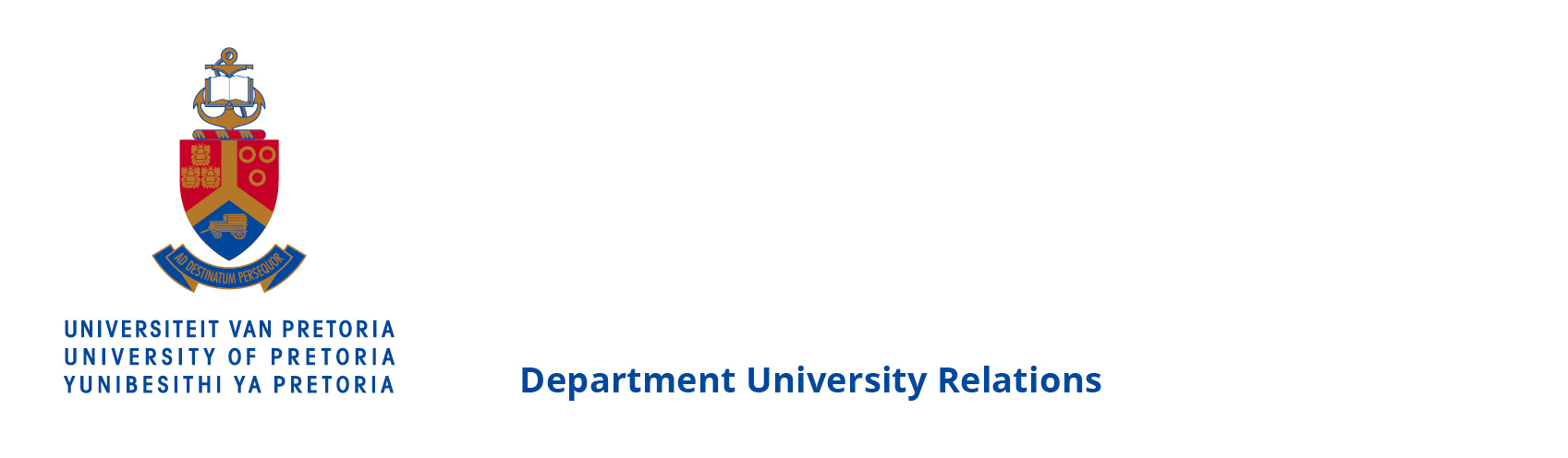 PRESS RELEASE18 October 2018University of Pretoria achieves new world rankings in three subjects, Law faculty up 16 positions The Times Higher Education (THE) World University Rankings for 2019 have been released, and the University of Pretoria (UP) has achieved new rankings in three subjects: Education; Business and Economics; and Social Sciences. Additionally, UP’s Law subject ranking improved by 16 positions, bringing UP’s Law faculty into the top 80 in the world.The University’s Law offering catapulted from 92 to 76 amongst the top 187 universities in Law in the world. Established in 2004, The Times Higher Education World University Rankings provide a definitive list of the world's best universities, which are evaluated, among other factors, according to quality of teaching, research, international outlook and reputation. THE’s data is trusted by governments and universities and forms an important resource for students to use when choosing where to study.UP Vice-Principal for Institutional Planning Prof Anton Ströh said, “We are pleased with this achievement, and are proud of our staff. The University of Pretoria is already one of the biggest producers of doctorates in South Africa, and is among the most prolific producers of research in Africa. These subject rankings further enhance our status as a knowledge producer. We will continue to make improvements in all areas of teaching and research while we intensify our initiatives to prepare our graduates to be ready for the workplace in line with imperatives for the fourth industrial revolution.”According to THE’s ratings, UP is now ranked in the 301–400 range of universities in Education worldwide. UP is also ranked in the 301–400 range in Business and Economics, and in the 401-500 range of universities in the world in Social Sciences.ENDS…………………………………………………………………………………………………………………………………………………………For more information on the University of Pretoria, please contact:Liesel SwartDepartment of University Relations, University of Pretoria, Cell: 082 672 0067, Email: liesel@roundtree.co.za